“e” inc.’s After School Science ProgramFall 2015 Registration FormThank you for choosing “e” inc.’s After School Science Program for your child. We are excited to have you with us and we appreciate your interest in fostering a love of science and the natural world.ChildFull Name: ________________________________________________________           Gender:  ____Male    ____FemaleDate of Birth (mm/dd/yy): ________________________________	         Age as of Sep 2015___________Address: ____________________________________________________________________________________________City: ________________________________________  State: _______________  Zip Code: _____________________To register more than one child, please provide the name, gender and birth date of each additional child: __________________________________________________________________________________________________________________________________________________________________________________________________________________________________Parent/Guardian 1Name: ______________________________________________________   Relation to Child:_________________Day Phone: ____________________________________        Cell Phone: ____________________________________Address (if different from child): _______________________________________________________________City: ________________________________________  State: _______________  Zip Code: _____________________Email: _______________________________________________________________________Parent/Guardian 2Name: ______________________________________________________   Relation to Child:_________________Day Phone: ____________________________________        Cell Phone: ____________________________________Address (if different from child): _______________________________________________________________City: ________________________________________  State: _______________  Zip Code: _____________________Email: _______________________________________________________________________Emergency Contact (other than parents)Name: ______________________________________________________   Relation to Child:_________________Day Phone: ____________________________________        Cell Phone: ____________________________________Other than the adults listed above, I authorize “e” inc. to release my child to the following persons only: Name: ______________________________________________________   Relation to Child:_________________Name: ______________________________________________________   Relation to Child:_________________Please list any dietary restrictions, allergies and/or health conditions:_____________________________________________________________________________________________________________________________________________________________________________________________________________________________________________________________________________________________________________________________________________________________________________________________________________________________________________________________________________________________________________________________________________________________________________________After School Session ScheduleTo submit completed forms: Scan and email to info@einc-action.org, orMail to our office“e” inc. 114 16th StreetRoom 1030Boston, MA 02129Registrations are processed in the order they are received. Once processed, you will receive an email confirmation of your child’s session. PaymentPayment can be made through the PayPal link on the “e” inc. website, orVia checkPlease make all checks out to “e” inc. Include child’s name on checkFull payment is required to hold your child’s spotRefund and Cancellation PolicyRefunds are not made for dismissal, failure to attend, absences or sick days. If fewer than 12 children register, we cannot cover the cost of programming and will have to cancel. If this occurs, all registered families will receive a full refund. I have read and understand the refund and cancellation policies. Parent/Guardian Signature: ___________________________________________________  Date: ____________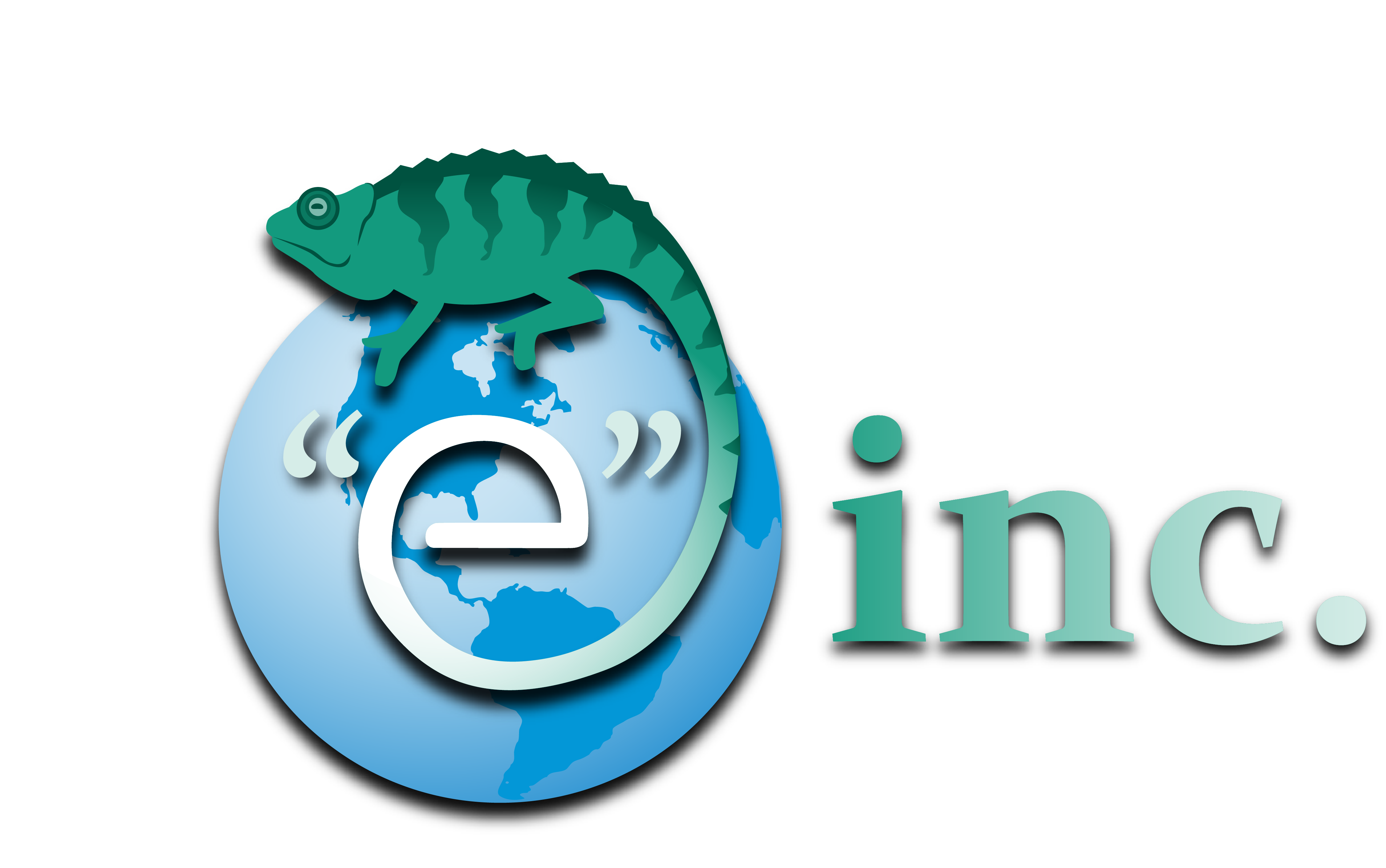 Dates# of ChildrenFee (Total Children x $220)Wednesdays (Grades 1-3)TOTAL FEE